PLEASE USE CAPITAL LETTERFULL NAMEPROGRAMME OF STUDYNATIONALITYADDRESS	PHONE NUMBER-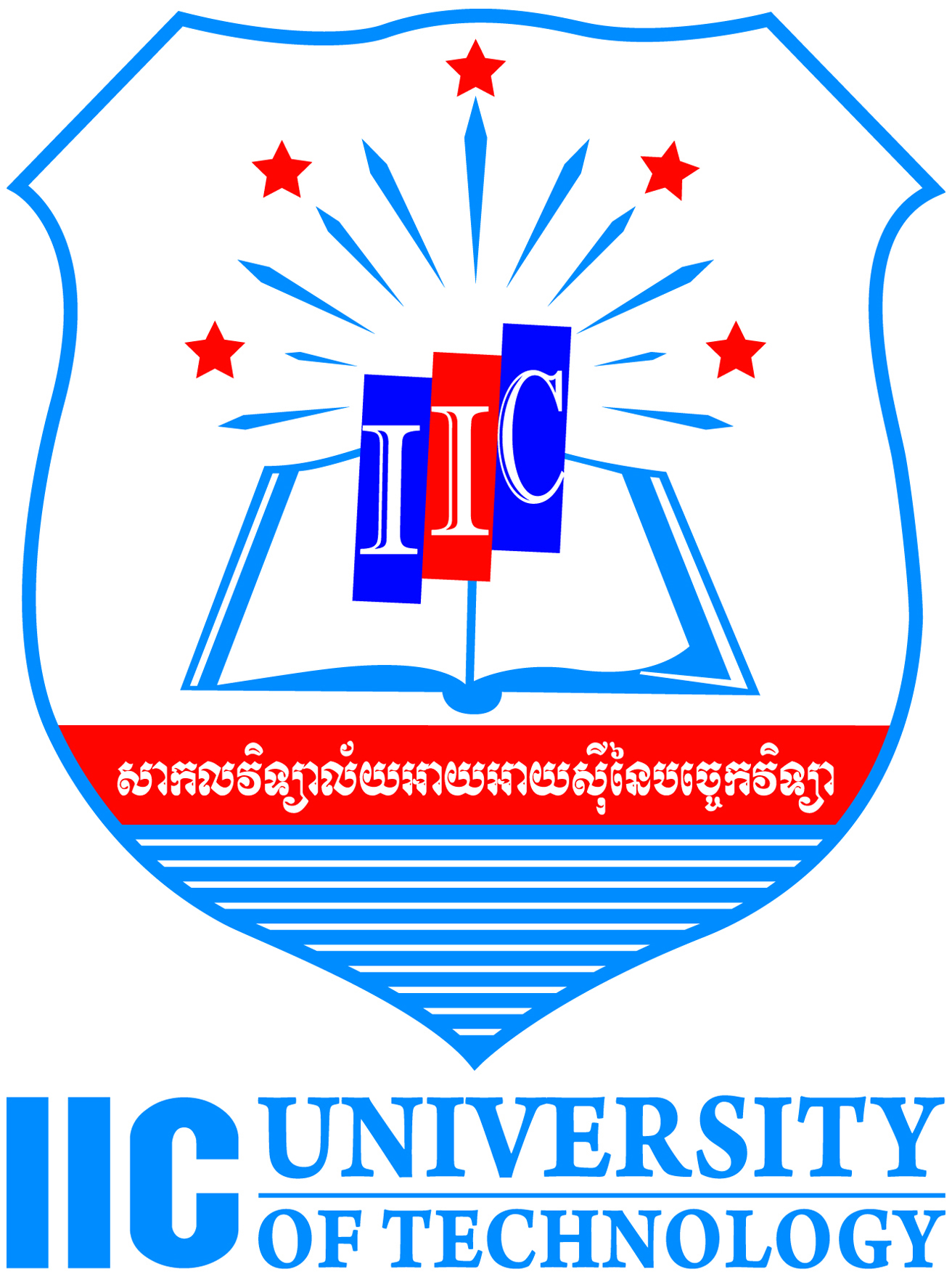 Graduate Students Service APPLICATION FOR STUDENT CARDPassport-sizedphotograph PART ATO BE COMPLETED BY THE APPLICANTTO BE COMPLETED BY THE APPLICANTPART BPART BFOR OFFICE USEFOR OFFICE USEFOR OFFICE USEFOR OFFICE USEFOR OFFICE USEFOR OFFICE USEFOR OFFICE USEFOR OFFICE USEFOR OFFICE USEFOR OFFICE USEFOR OFFICE USEFOR OFFICE USEFOR OFFICE USEMATRIC NO.:NEWREPLACEMENTRECEIVED BY:DATE:SIGNATURE OF OFFICERSIGNATURE OF OFFICERSIGNATURE OF OFFICERSIGNATURE OF OFFICER